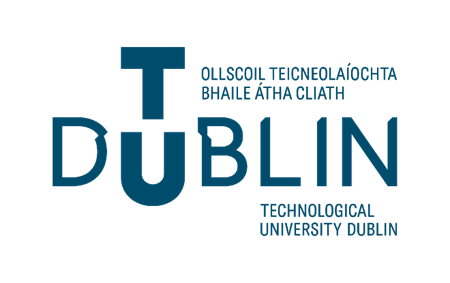 REPORT FORMPROGRESSION FROM ASSISTANT LECTURER TO LECTURERApplicant Name:School and Department:Campus:Please provide a concise report regarding the progression application for the above named, in the space provided below. Please provide a concise report regarding the progression application for the above named, in the space provided below. Demonstrated Performance:Demonstrated Performance:Experience:Experience:Ability:Ability:Research & Scholarship: Research & Scholarship: Please tick as appropriate:I support    do not support   the application for progressionIn the case where you do not support the application, please set out the reasons for not doing so.  In the case where you do not support the application, please set out the reasons for not doing so.  I can confirm that I have considered in full the Progression Application of this staff member in line with the criteria set out in the TU Dublin Progression from Assistant Lecturer to Lecturer policy.Signed: _____________________________             Date: _______________________               Head of School of XXXXI can confirm that I have considered in full the Progression Application of this staff member in line with the criteria set out in the TU Dublin Progression from Assistant Lecturer to Lecturer policy.Signed: _____________________________             Date: _______________________               Head of School of XXXX